Pennsylvania Sports Business Conference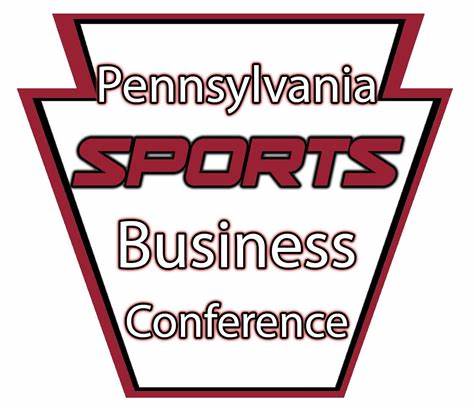 Community Service Award 2022 Application Application Deadline: March 11th 2022General Description:This award is to recognize a student for outstanding contributions to the community in the area of service. All completed applications and current resume should be sent to zullorh@wesrminster.eduEligibility:All students of Pennsylvania institutions of higher education or who have a residency in Pennsylvania are encouraged to apply. Evaluation if CandidatesThe Pennsylvania Sports Business Conference Committee will evaluate applications based on the following:CriteriaQuality of Service to the OrganizationDollars RaisedHours spent Volunteering Years involvedOverall CommitmentProcedureA rubric will be used along with committee discussion to make their decisionPennsylvania Sports Business ConferenceCommunity Service Award 2022 Application Application Deadline: March 11th 2022Name:	________________________________________________ Phone: _________________Address:______________________________________________________________________City:______________________________________State:___________Zip Code:___________Email:____________________________________University:__________________________Class Standing:____________________________Major:_________________ GPA:________Faculty GPA Verification Signature:______________________________________________Describe any volunteer service you have completed in the community:___________________________________________________________________________________________________________________________________________________________________________________________________Please list any non-profit organizations you partner with and what have you done to further their mission or contribution to their cause:_________________________________________________________________________________________________________________________________________________________________________________________________________________________________________________________Please list any service organizations or societies you are involved with and your role within it:_____________________________________________________________________________________________________________________________________________________________________________________________________________________________________________________________Why is community service important to you?:__________________________________________________________________________________________________________________________________________________________________________________________________________________________________________________________________________________Is there anything you would like the committee to know?_________________________________________________________________________________________________________________________________________________________________________________________________________________________________________________________________________________Applicant Signature______________________________________________________________Date:_________